      North Hinksey Parish Council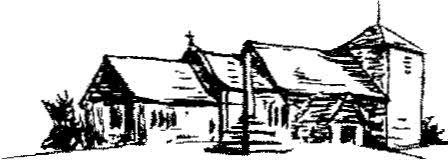 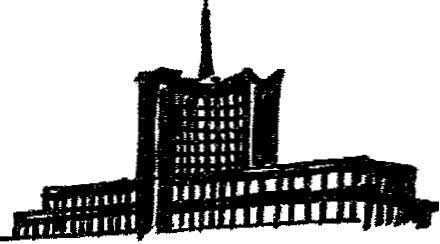 C A Ryde, Clerk to the Parish Council                                   E-mail: clerk@northhinksey-pc.gov.uk 29 Long Close, Eynsham Road, Botley, Oxford OX2 9SG               Tel.  01865 861992 AUGUST 2019. A MEETING OF THE PLANNING COMMITTEE IS TO BE HELD ON THURSDAY 15th AUGUST 2019 AT 7.45pm, IN THE NEW SEACOURT HALL, 2nd FLOOR GRANT THORNTON BUILDING, BOTLEY.INFORMATION FOR THE PUBLIC   Members of the public are encouraged and welcome to attend meetings, but have no right to participate in the general proceedings of the Council, unless invited to do so by Council (the Chairman). However, to help create and sustain public interest in the Council’s work a 15-minute period (which can in special circumstances be increased, if a majority of councillors agree) will be provided in all full Council and Committee meetings to put relevant questions.  The Council will either provide a reply at the meeting or a written response after the meeting.      In order to allow the maximum use of the time allowed for questions, parishioners will be able to ask a maximum of two questions at any meeting, with no extra issues/questions raised within them.  Initial questions will be answered in the order in which they have been received by the Council.       Following the asking of all initial questions the remaining time may be allocated to the answering of second question in the same order. It is not guaranteed that there will be sufficient time at the meeting to answer all questions, however written answers will be provided after the meeting to any questions not receiving a verbal answer at the meeting.      Parishioners may ask for clarification about any reply given at the meeting including a request for further detailed information on aspects of that specific topic which have only been revealed through the reply, but may not ask further questions that are not directly related to the reply.     Each question will be allocated a maximum of 5 minutes in total to be asked, and for the provision of any responses including clarification of the original response.    Questions must be notified in writing, (e-mail preferred), to the Chairman of the Council or Parish Clerk, no later than 72 hours before the scheduled start time of the relevant Council or Committee meeting.    It is expected that questions will be asked in a reasonable and polite manner. Where questions contain elements that are considered by the Parish Clerk to be unacceptable; then the parishioner will be informed of this fact and be asked to provide an acceptable version of the question in writing no later than 24 hours before the scheduled start time of the relevant Council or Committee meeting.    Examples of unacceptable content include: expletives or abusive comments towards individual Councillors or the Council as a whole (which the parishioner would be required to remove); statements within the question that include patently incorrect or misleading information being portrayed as a definite fact (which the parishioner would be asked to correct). It is also expected that in responding to questions Councillors should treat questioners with respect, in line with the Code of Conduct.      Should a delegation wish to discuss a notified matter with the Council, they should appoint a spokesperson to act on their behalf, prior to the meeting.        Outside of formal Council meetings it is possible for members of the public to submit questions to the Parish Clerk or to a relevant Councillor at any time, and answers should subsequently be provided within a reasonable period of time. This practice should be encouraged as a more effective way for Council to provide requested information quickly in most circumstances.      THE CURRENT COMMITTEE CONSISTS OF 5 MEMBERS.                              A QUORUM IS 3 MEMBERS                     AGENDA2.     DECLARATIONS OF INTEREST.

3.     MINUTES.  
        Minutes of the Planning Committee meeting held on 25th July 2019.4.     PLANNING ISSUES.
     a). Applications for Consideration for North Hinksey 	        New Plans – VWHDC P19/V1744/HH: 6 Hurst Rise Road Oxford, OX2 9HQ; Demolition of existing garage, conservatory and construction of a single storey rear and side extension.P19/V1731/FUL: Major Proposal: Botley Centre West Way Botley Oxford OX2 9LP; Variation of condition 2- approved plans to application ref P17/V3298/FUL for internal and external changes to block B. P19/V1812/HH: 20 Brogden Close North Hinksey Oxford   OX2 9DS. Proposed rear single storey extension and replacement terrace deck.P19/V1788/FUL Minor Proposal: (Replacement for current application P19/V1403/HH) Address: Gateways Harcourt Hill Oxford   OX2 9AS; to demolish existing house and to construct a new larger dwelling in the same location.P19/V1884/FUL: Minor Proposal: 30 Lime Road Oxford OX2 9EG; Proposed dwelling on land adjacent to Numbers 28 and 30 Lime Road Oxford OX2 9EG.  b).  Discharge of Condition.	  No Condition Discharges.    c).  Amendments.P19/V1054/HH: 30A Hutchcomb Road North Hinksey Oxford   OX2 9HL. Other Amendment: No. 2 - dated 5th August 2019 Proposal: Proposed single and a double storey rear extension and a first-floor infill extension at the front. Demolition of existing garage at the back (Amended plans and change of description as agreed by applicant via email dated Monday 5 August 2019).d). Withdrawal.  P19/V1403/HH: Gateways Harcourt Hill Oxford OX29AS; Proposal to demolish existing garage, utility room and single storey extensions to front and rear. Extend property to side, rear and front, and create new habitable floor space in loft. Remodel drive.  has been withdrawn by the applicant(s).  An entry to this effect has been made in the Statutory Register and no further action will be taken on the application  e).  PDH/LPD No permitted developments.      f).  Decision Notices.P19/V1259/FUL: Sweetmans Cottage Yarnells Hill Oxford OX2 9BG             Application proposal, including any amendments: Demolition of an existing dwelling and erection of new detached dwelling, separate double garage and associated landscaping (As per amended plans received 17 June 2019). GRANTEDP19/V1212/HH: 13A Chestnut Road Botley Oxford OX2. Loft conversion of a first floor flat to provide a second bedroom and bathroom and enlarged living space by means of a partial hip-to-gable side roof extension, flat roofed rear dormer and 3no. roof windows in front roof slope. GRANTED.P19/V0696/FUL: Louie Memorial Pavilion Arnolds Way Botley Oxford OX2 9JD. Demolition of existing buildings and erection of replacement 'Louie Memorial Pavilion' with associated car park and other external works. (Revised proposed building and surroundings plan 404.p17 received 28 June 2019). GRANTED.P19/V1398/HH: 25 Sweetmans Road North Hinksey Oxford OX2 9BA; Conversion of undersized garage tohabitable space.  GRANTED.P19/V0879/FUL:62 West Way Botley Oxford OX2 9JT; Variation of condition 2 (drawings) - small rear facing dormer to replace the two Velux type windows on application ref. P16/V3173/FUL. Conversion of attic into flat, reform roof, add dormers, form 3rd parking space and widen access.  GRANTED.P19/V1405/FUL: Botley Centre West Way Botley Oxford OX2 9LP; Temporary planning consent for a period of 16 months for the installation of a marketing suite at Botley Local Centre.  GRANTED.P19/V0455/FUL: 32 Lime Road Oxford OX2 9E Application for planning permission for change of use of existing ancillary residential outbuilding to mixed ancillary residential use and short-let accommodation (Additional photos ofparking provision received 14 May 2019). REFUSED.         g).  Notices of Appeal.   P18/V1886/FUL :15 Cumnor Hill Oxford OX2 9EY; Demolition of existing dwelling. Construction of 2.5 storey building containing 9 flats (7 x 2bed and 2 x 1Bed), improved vehicular access, 9 resident car parking spaces, 2 visitor car parking spaces, 26 covered cycle parking spaces and covered refuse/ recycling store. (Daylight and sunlight assessment received 20/11/2018 and amended design received 26/03/2019). Application reference: P18/V1886/FUL Appellants name: Lucy Developments Ltd Appeal reference:      APP/V3120/W/19/3232046 Appeal start date: 29th July 2019 Councillors are asked to note that an appeal has been made to the Secretary of State against Vale of White Horse  District Council's decision to refuse the above planning application and that Councillors can make comments, or modify/withdraw the previous representations. The appeal will be determined on the basis of written representations.  The procedure to be followed is set out in Part 2 of the Town and Country Planning (Appeals) (Written Representations Procedure) (England) Regulations 2009, as amended. The Vale of White Horse DC has forwarded all the representations made on the application; to the Planning Inspectorate and the appellant.  These will be considered by the Inspector when determining the appeal. h). Appeal Decisions.    No appeal decisions. 5.     ANY OTHER PLANNING MATTERS.          There were no other planning issues.6.     ANY OTHER INFORMATION.         1). P19/V0879/62 Westway, Botley, Oxford. Letter from planning officer ref NHPC objections to the scheme.           2). Letter from SODC street numbering team ref flats @ 63 North Hinksey Lane.       7.     DATE OF NEXT SCHEDULED MEETING:05 /09/2019 @7.45PM.     Pub Aug 6th 2019 AS PUBLISHED. 